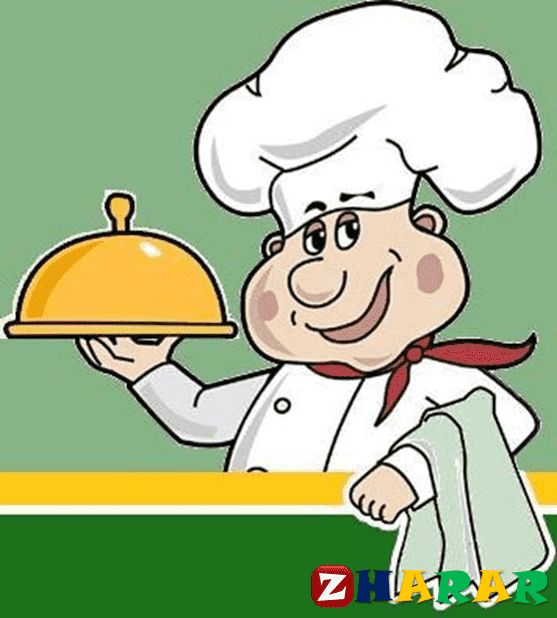 Қайырлы таң!😋😋😋Ас мәзірі: Таңғы ас:🍳🧈🍞☕Сүтке  піскен  "Достық" ботқасы, май жағылған бидай наны,   шәй сүт пен қант қосылған.10:00 🧃шырынТүскі ас:🍜🍝🍞🥤Сүйек сорпасына піскен қызылша көжесі,  татарша азу, өсімдік майы қосылған қырыққабат салаты,бидай наны,қара бидай наны, "С"дәрумені қосылған  компот.Кешкі/бесін ас:🍲🍞🥛Ірімшіктен запеканка,  бидай наны, "Қар"сусыны.Астарыңыз дәмді болсын!😊😊😊